El SalvadorEl SalvadorEl SalvadorEl SalvadorNovember 2027November 2027November 2027November 2027SundayMondayTuesdayWednesdayThursdayFridaySaturday123456All Souls’ Day789101112131415161718192021222324252627282930NOTES: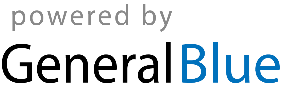 